Main MealHot DessertCold DessertSidesStaffStudentBeef lasagneContains cereals containing gluten, soya, milkHam, mushroom & cheese fusilli pastaContains cereals containing gluten, milkPasta with broccoli - chilli, garlic & sunblushed tomato dressing 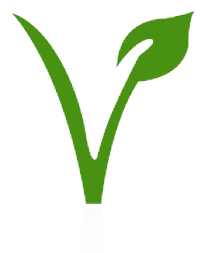 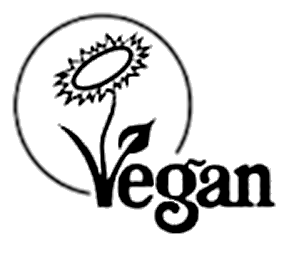 StaffStudentPeach & apple pie with custard Contains eggs, cereals containing gluten, milk
StaffStudentChocolate & orange dessert Contains nuts, soya, peanuts
Cherry bakewell tart Contains eggs, cereals containing gluten, nuts, peanuts, milk
Lemon meringue pie Contains eggs, cereals containing gluten, milk
Fresh fruit salad Piece of fruit StaffStudentMixed leaf salad Tomato, red onion & basil salad 